Monday 22nd March, 2021Year 6 Home LearningPlease email me at owlclass@parkside.kent.sch.uk to show me any work or send me any photos of what you have been up to. If you need any help, email me or contact the school office so we can support you.Miss Murphy 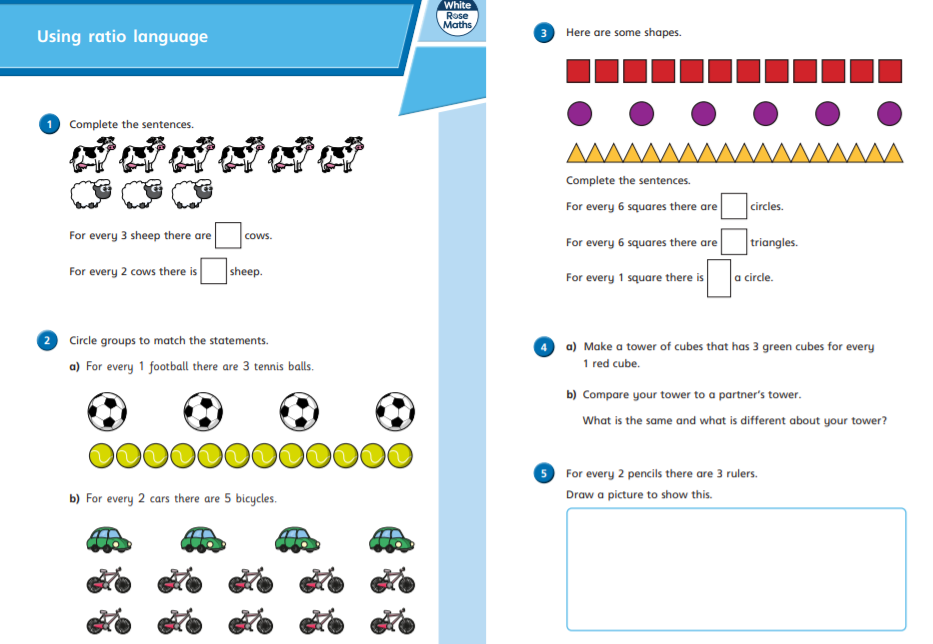 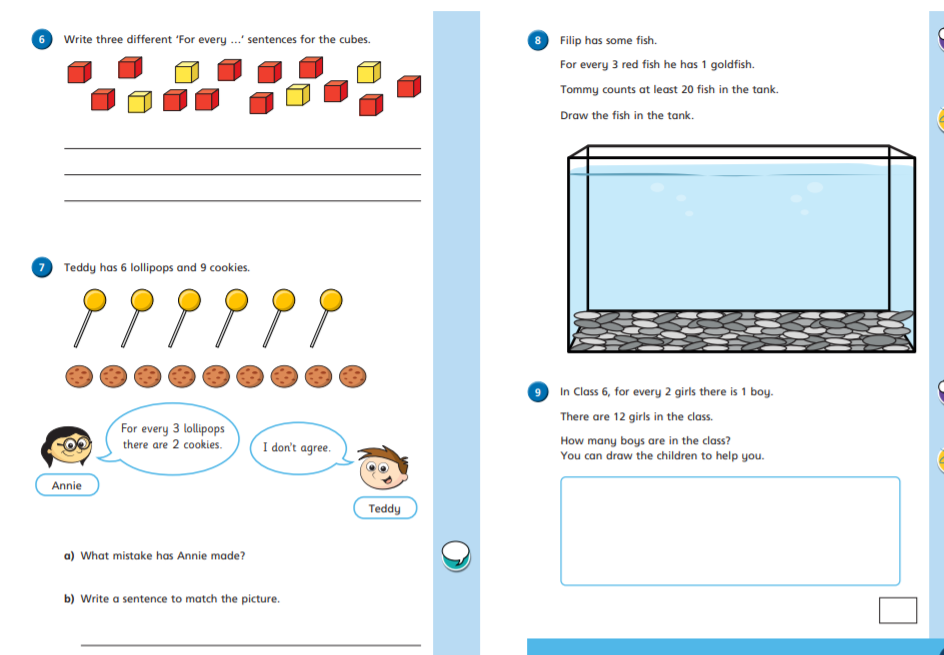 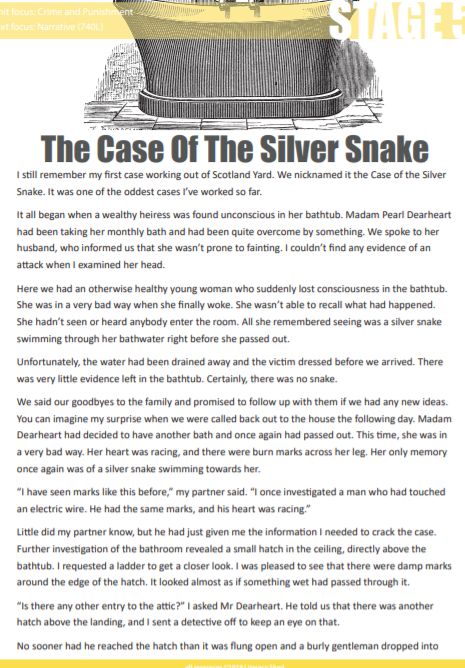 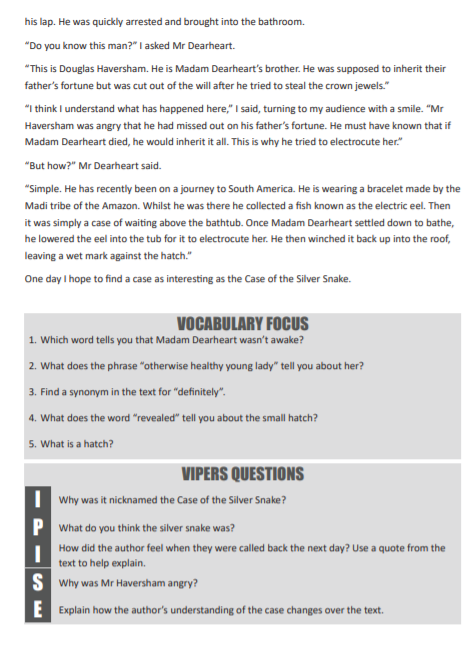 Monday9:00-10:00Maths: Live Zoom lesson link:https://zoom.us/j/95442645965?pwd=TngrY1VSYUdjcVh1anJTdndzM2xCdz09OR if you are unable to access the Zoom lesson, use this link for a pre-recorded tutorial:https://vimeo.com/516637261See below for the worksheet for this lesson.10:00Have a break 10:30-11:30English:.To make inferences and predictionsIn this lesson we will read the rest of interview and consider Kevin's feelings, make predictions and consider the story arc in this short story.Live Zoom lesson link:https://zoom.us/j/99104205388?pwd=OVJGZ09VdFZzY2FYczcvemRQcUJtQT09OR if you are unable to access the Zoom lesson, use this link for a pre-recorded tutorial:https://classroom.thenational.academy/lessons/to-make-inferences-and-predictions-61hkct11:30-12:30Lunch 12:30Reading See Reading Comprehension sheets attached below:13:00-14:00Science: What are contact forces?In this lesson, we will learn about contact forces. We will discuss air and water resistance and examine what balance and unbalanced forces are. We will also investigate friction. Based on our investigation we will make conclusions about the causes and characteristics of friction.Click the link below to access the lesson:https://classroom.thenational.academy/lessons/the-crucifixion-c5j30d14:30End of the day catch up and goodbye:https://zoom.us/j/94099036016?pwd=OG9XdzdrZHRZYXBQL3A3RjNKOVhtdz09